Организацияпредметно – развивающей средыТеатаральный уголок» Зравствуй сказка»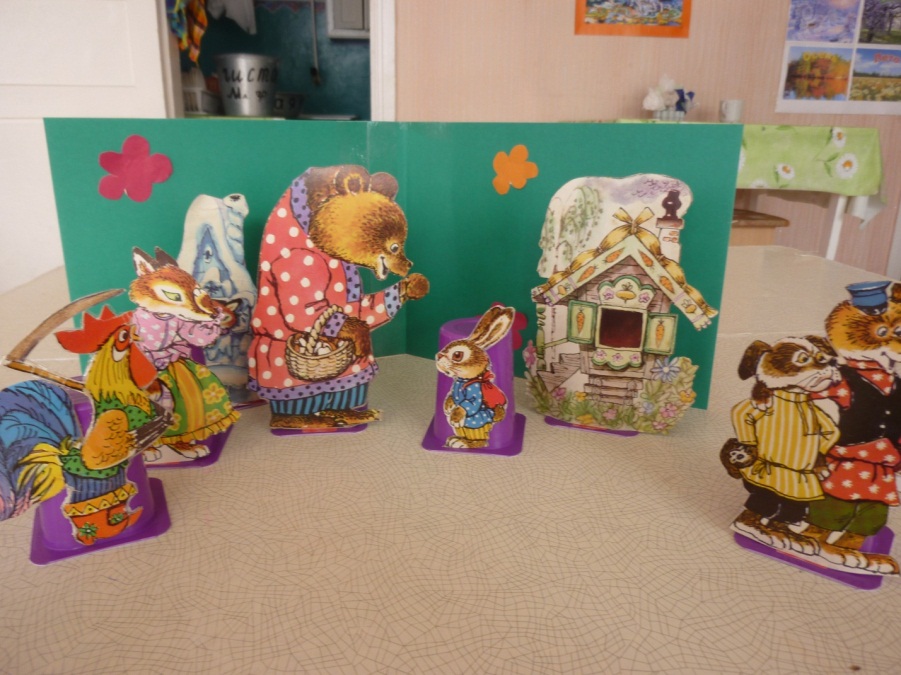 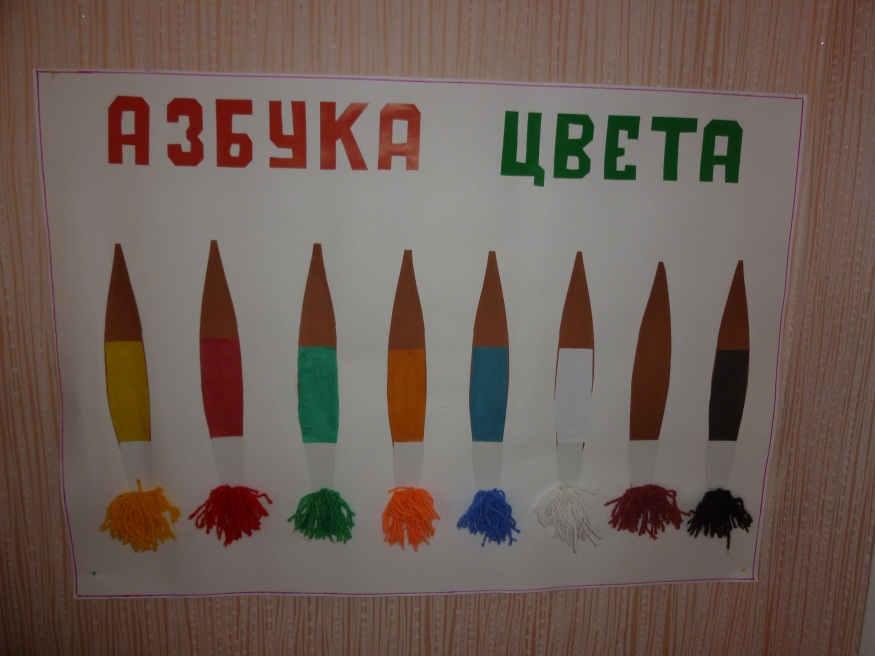 Уголок уединения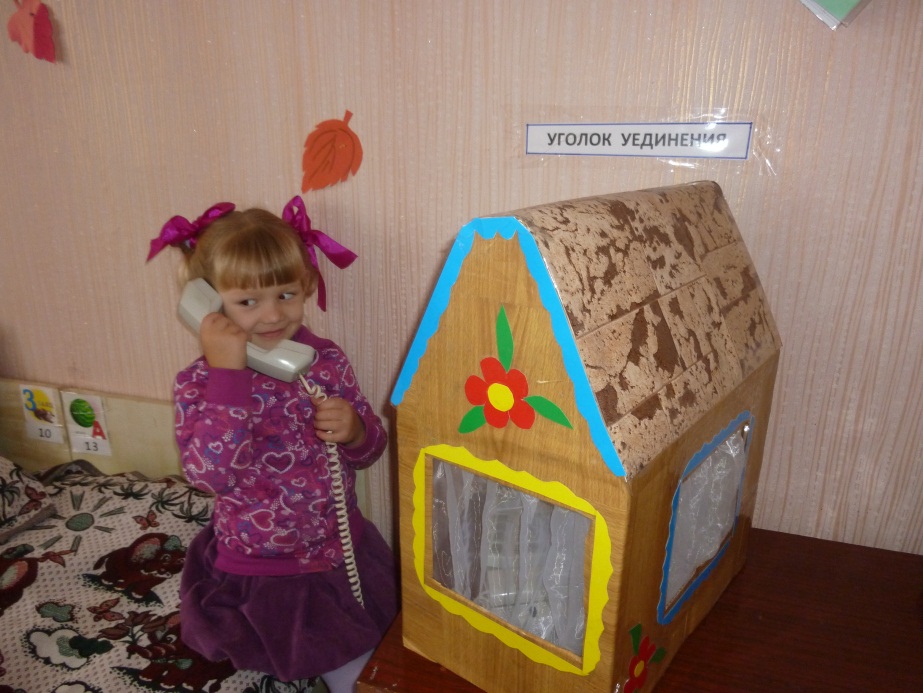 «Семья»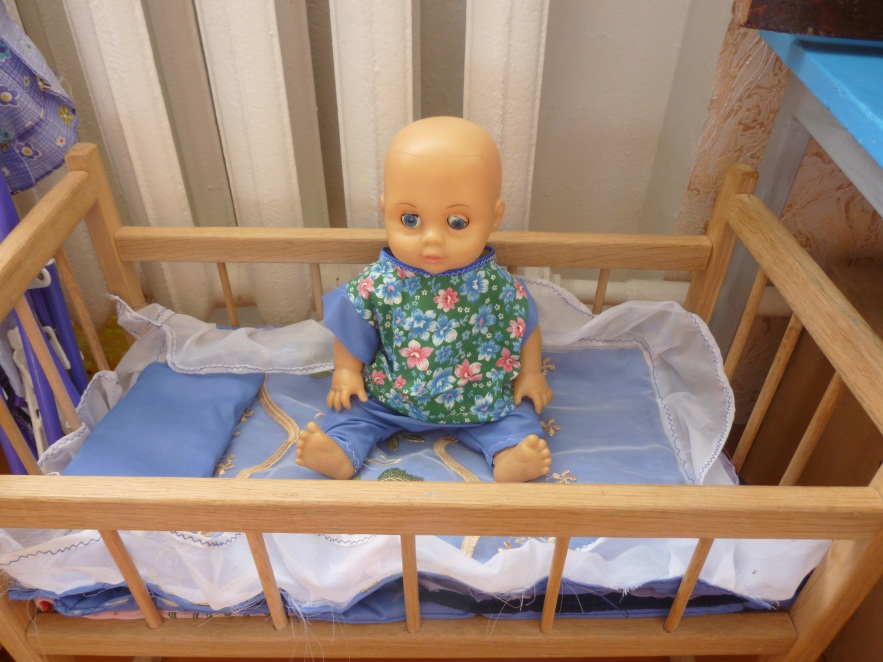 Мини-музей» Курочка ряба»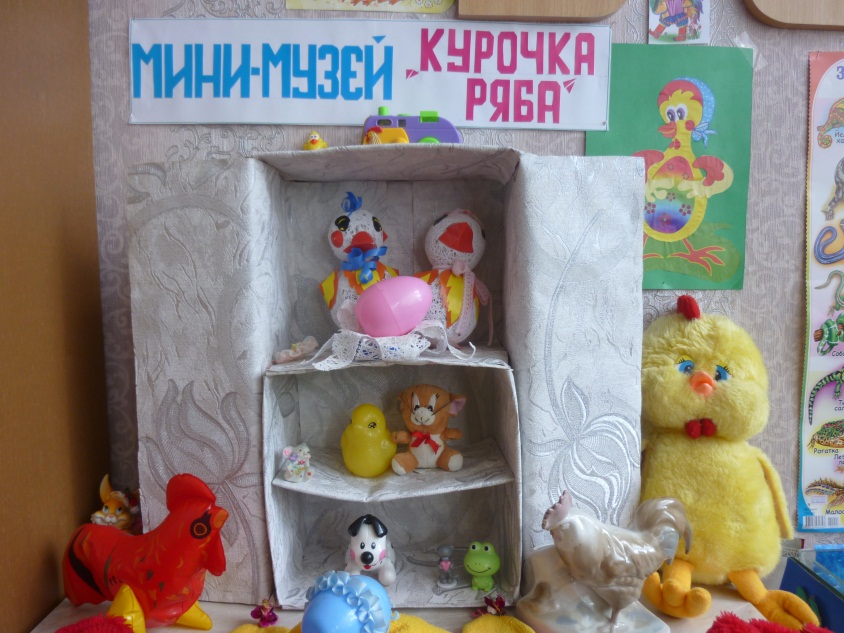 Уголок     эмоций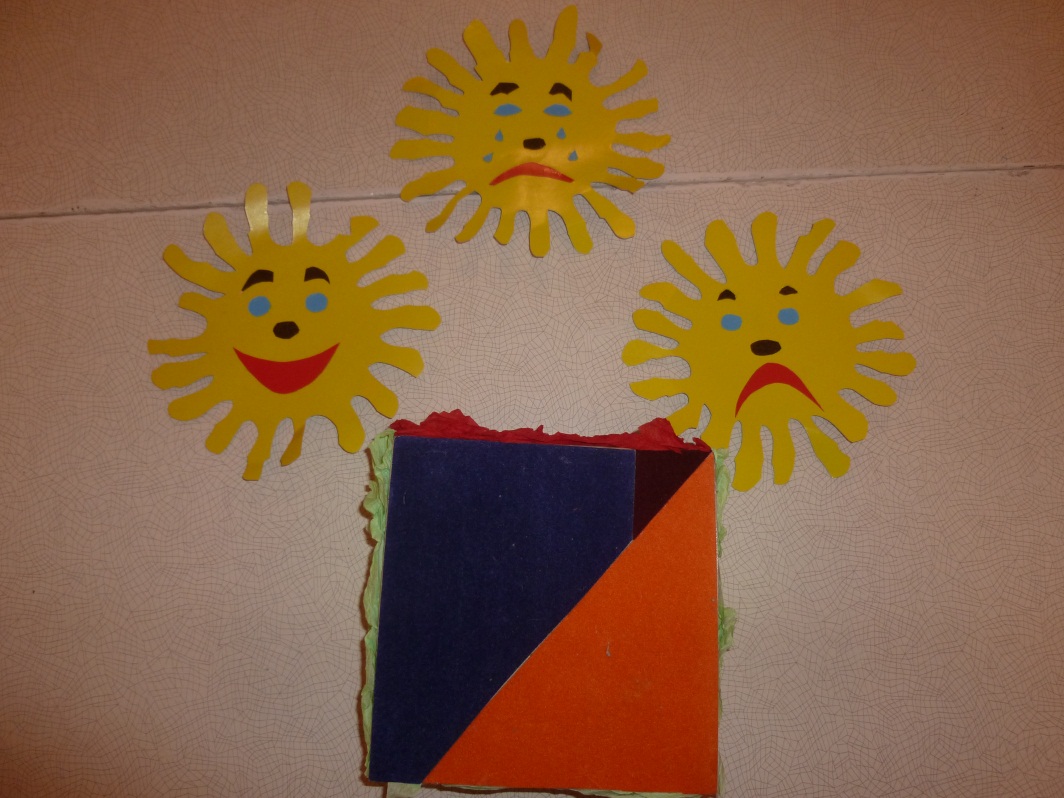 Уголок по пдд «Светофор»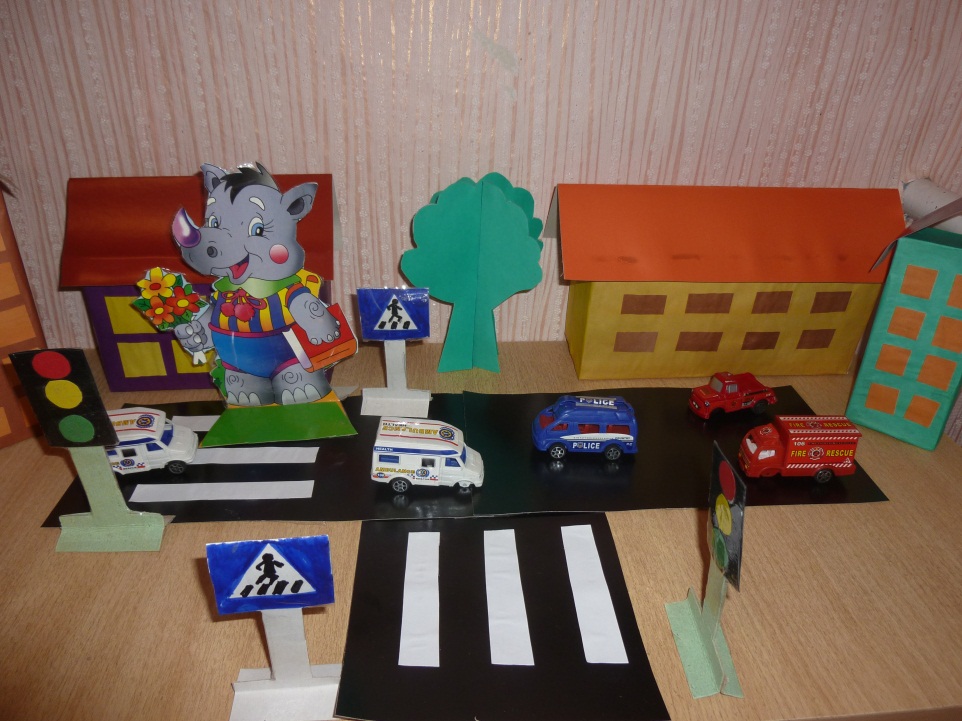 «Семья»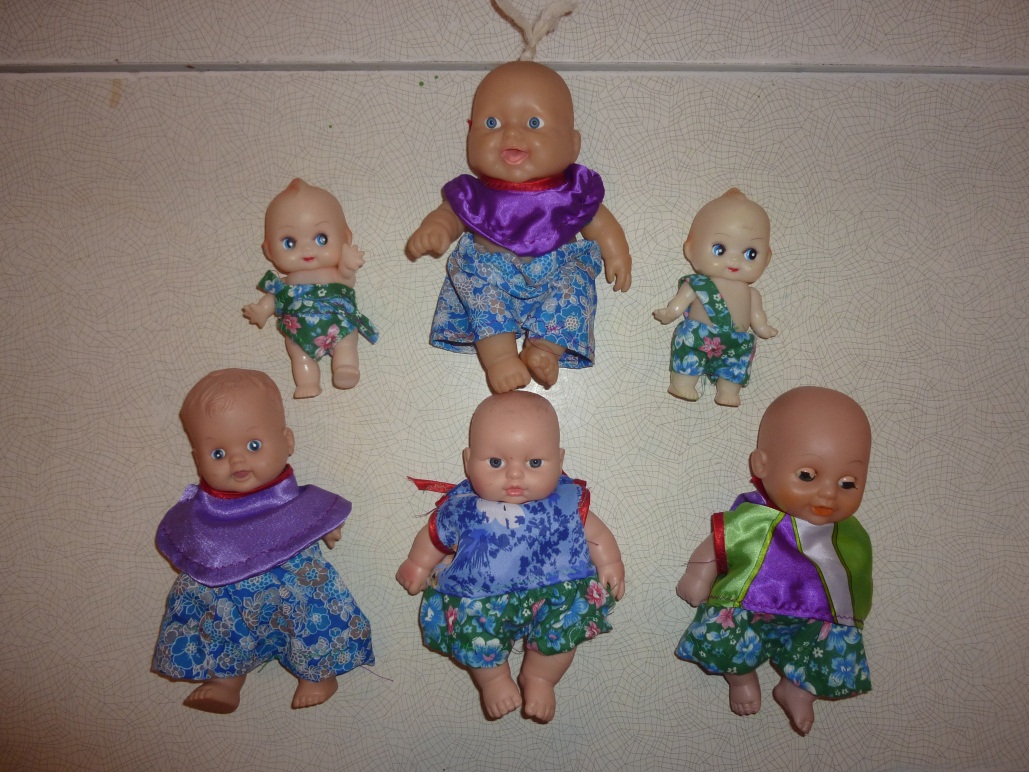 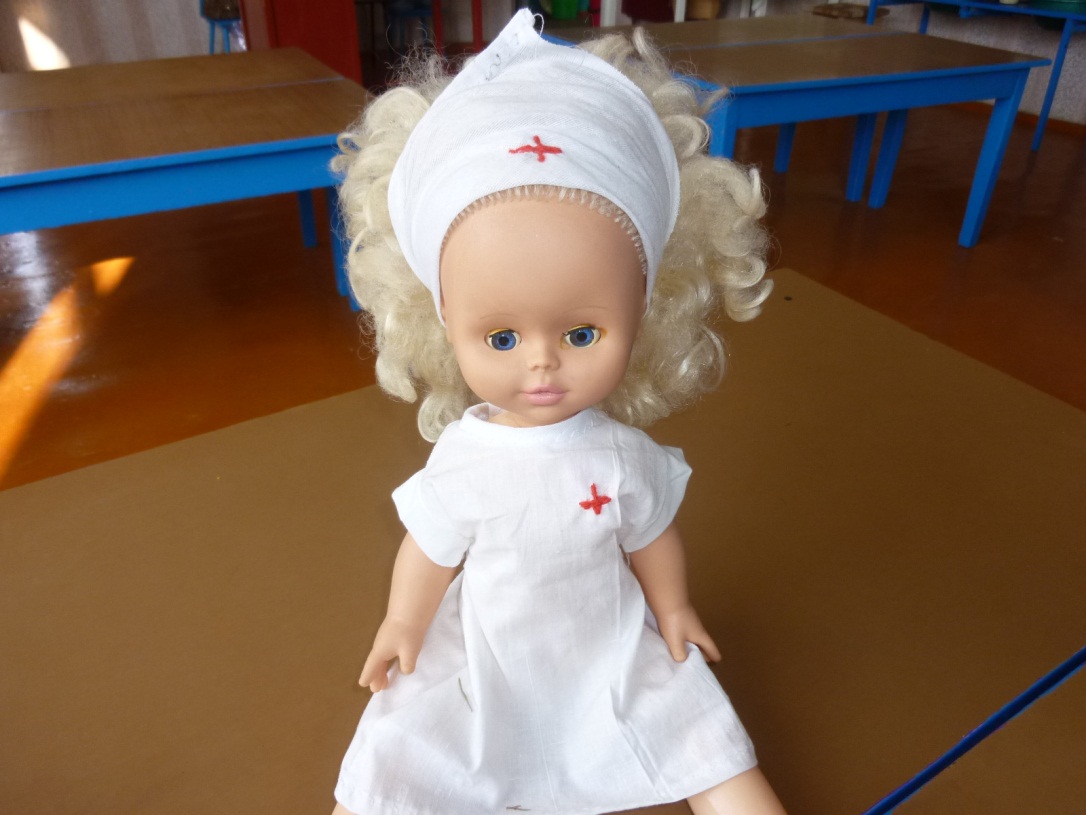 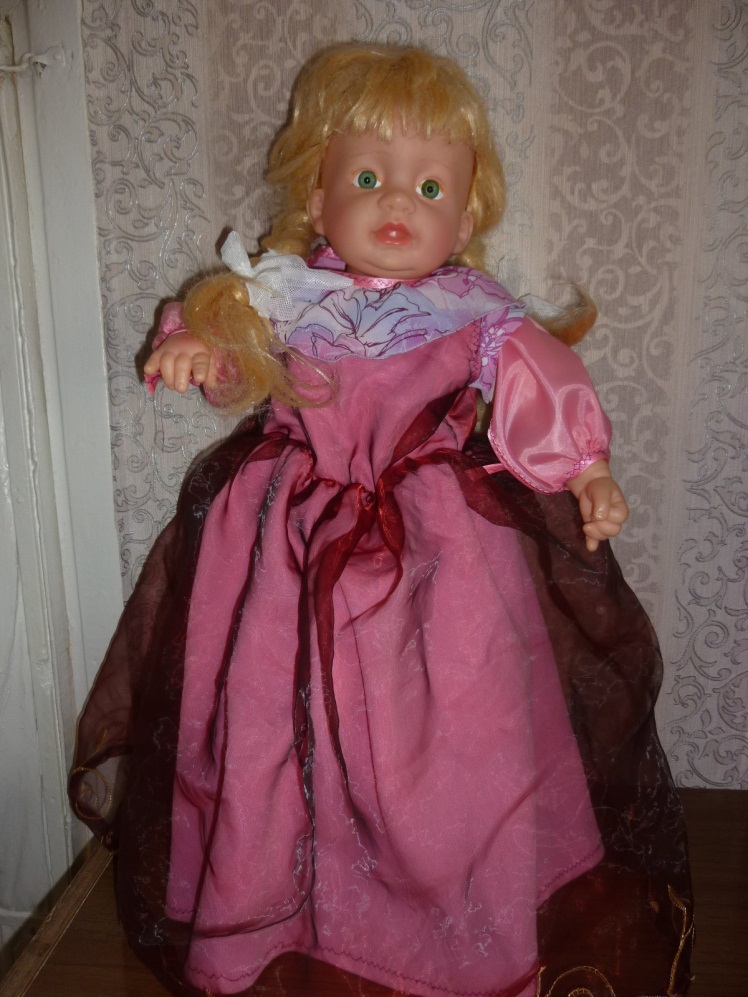 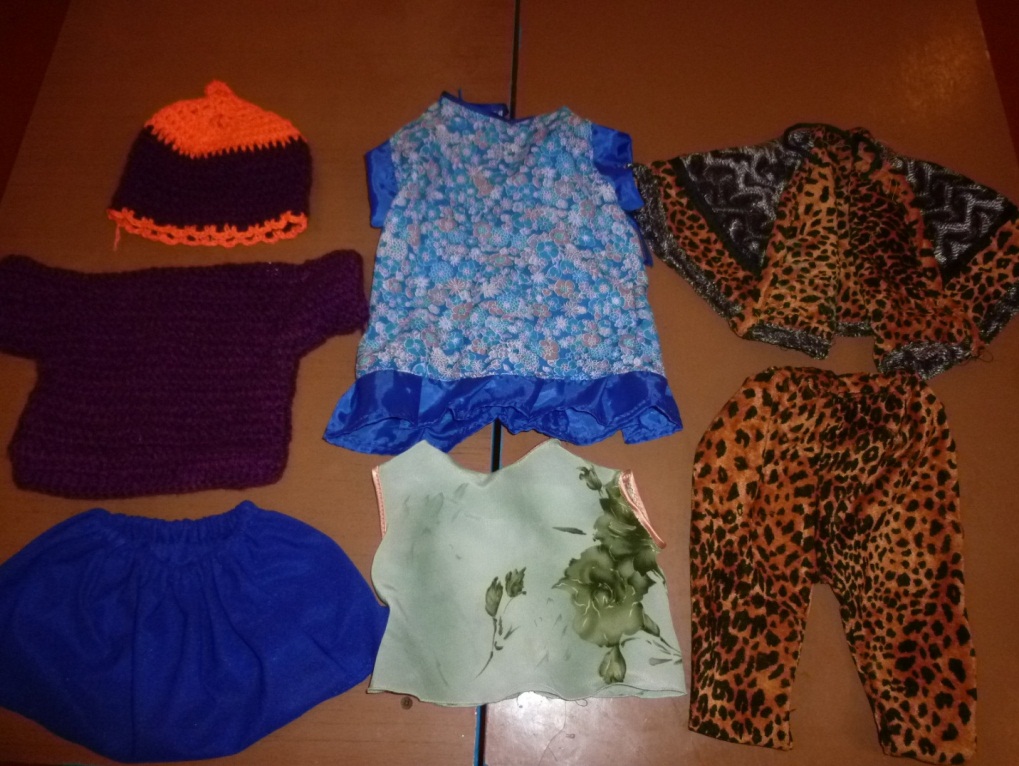 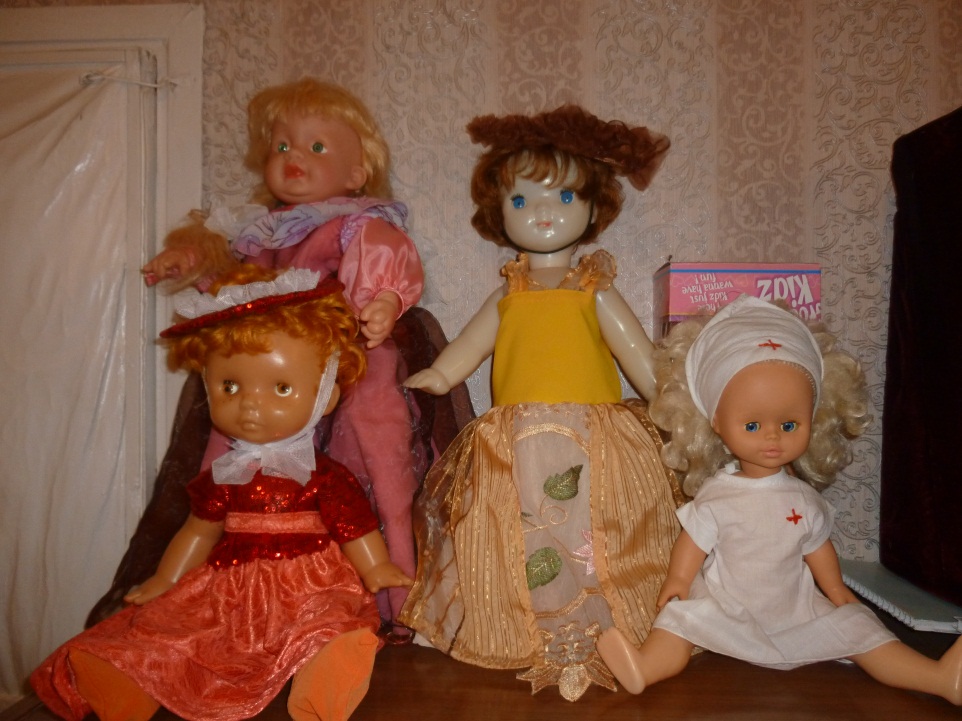 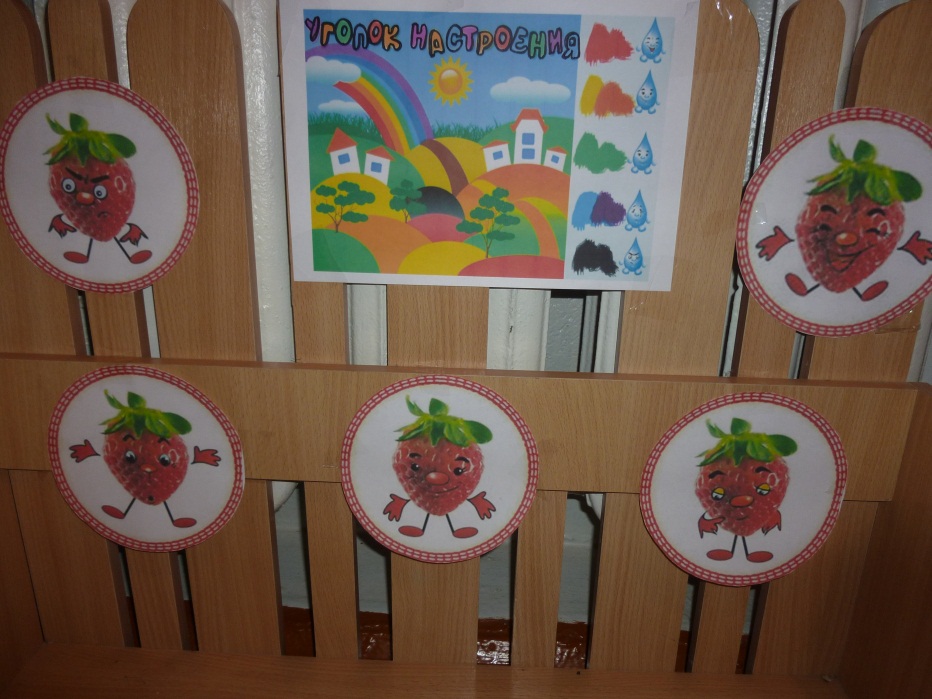 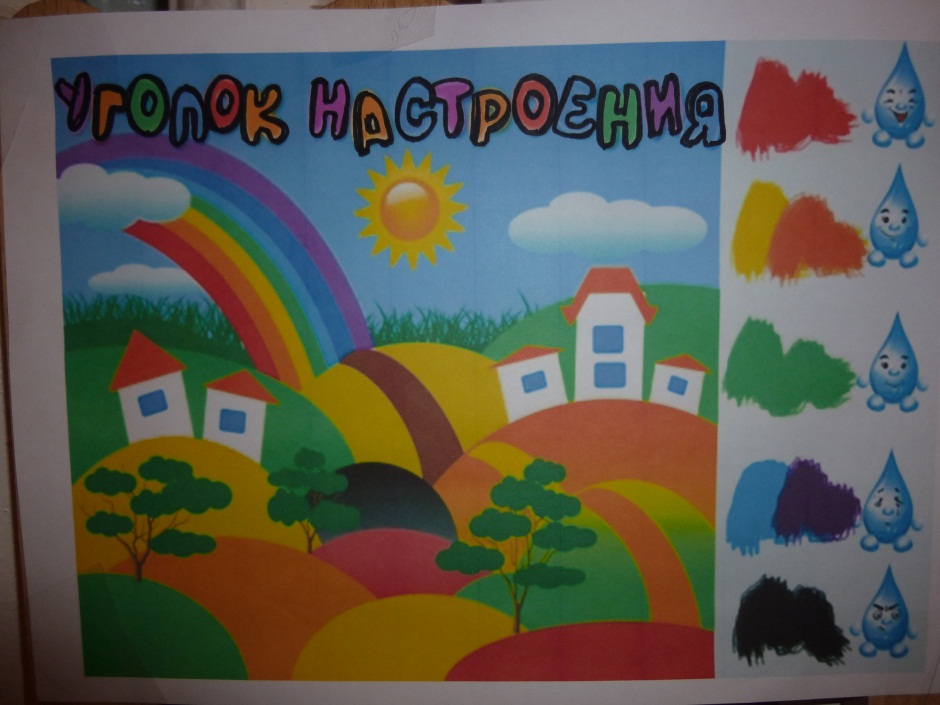 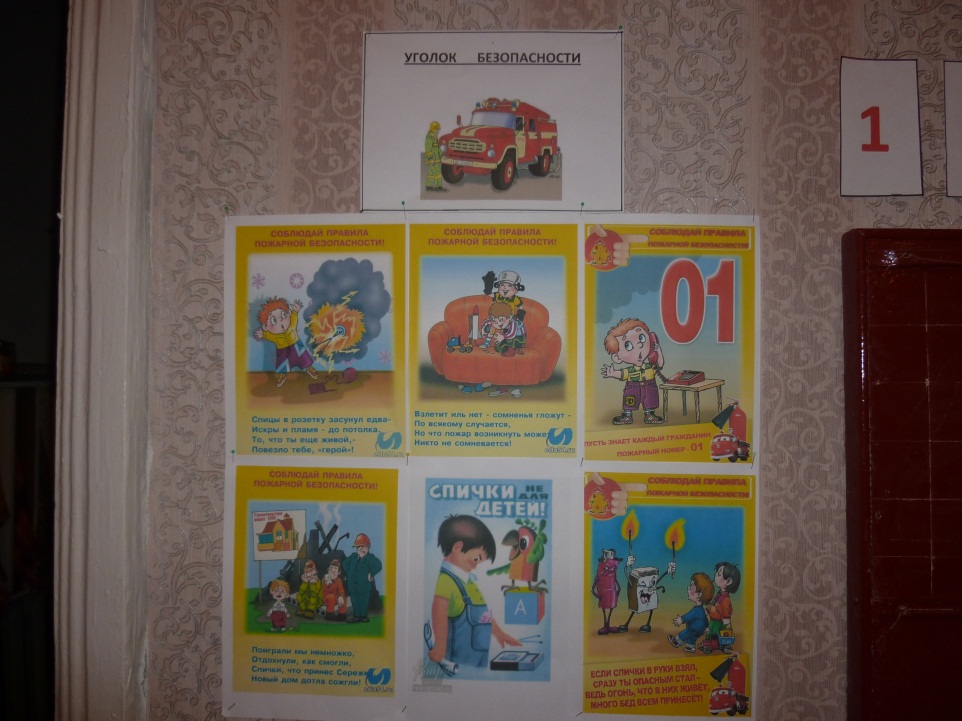 